Διαγώνισμα στα Γραμμικά Συστήματα – Τάξη Β΄1.	Να επιλέξετε τη σωστή απάντηση.  (ΜΟΝ. 16)	Το σύστημα		   χ  ψ  =  5		έχει ως λύση τις συντεταγμένες του σημείου:				            2χ + ψ  =  1(α)	Α(3, 2)	(β)	Β(1, 1)	(γ)	Γ(1, 4)	(δ)	Δ(2, 3)2.	Αν οι εξισώσεις ενός γραμμικού συστήματος παριστάνονται με τις ευθείες  ε1  και  ε2, να συμπληρώσετε τον παρακάτω πίνακα αντιστοιχίζοντας σε κάθε ζεύγος ευθειών της Α στήλης, το σωστό συμπέρασμα από τη Β στήλη.  (ΜΟΝ. 15) 3.	Με τη βοήθεια του σχήματος να βρείτε τη λύση σε καθένα από τα παρακάτω συστήματα:	(ΜΟΝ. 24)(α)	2χ  3ψ = 0					         2χ + ψ = 4				Λύση:    (χ, ψ)  =  ( …………  ,  ………… )				(β)	2χ  3ψ = 02χ + 3ψ = 12				Λύση:    (χ, ψ)  =  ( …………  ,  ………… )(γ)	ψ = 0							2χ + 3ψ = 12				Λύση:    (χ, ψ)  =  ( …………  ,  ………… )				(δ)	χ = 0	2χ  3ψ = 0				Λύση:    (χ, ψ)  =  ( …………  ,  ………… )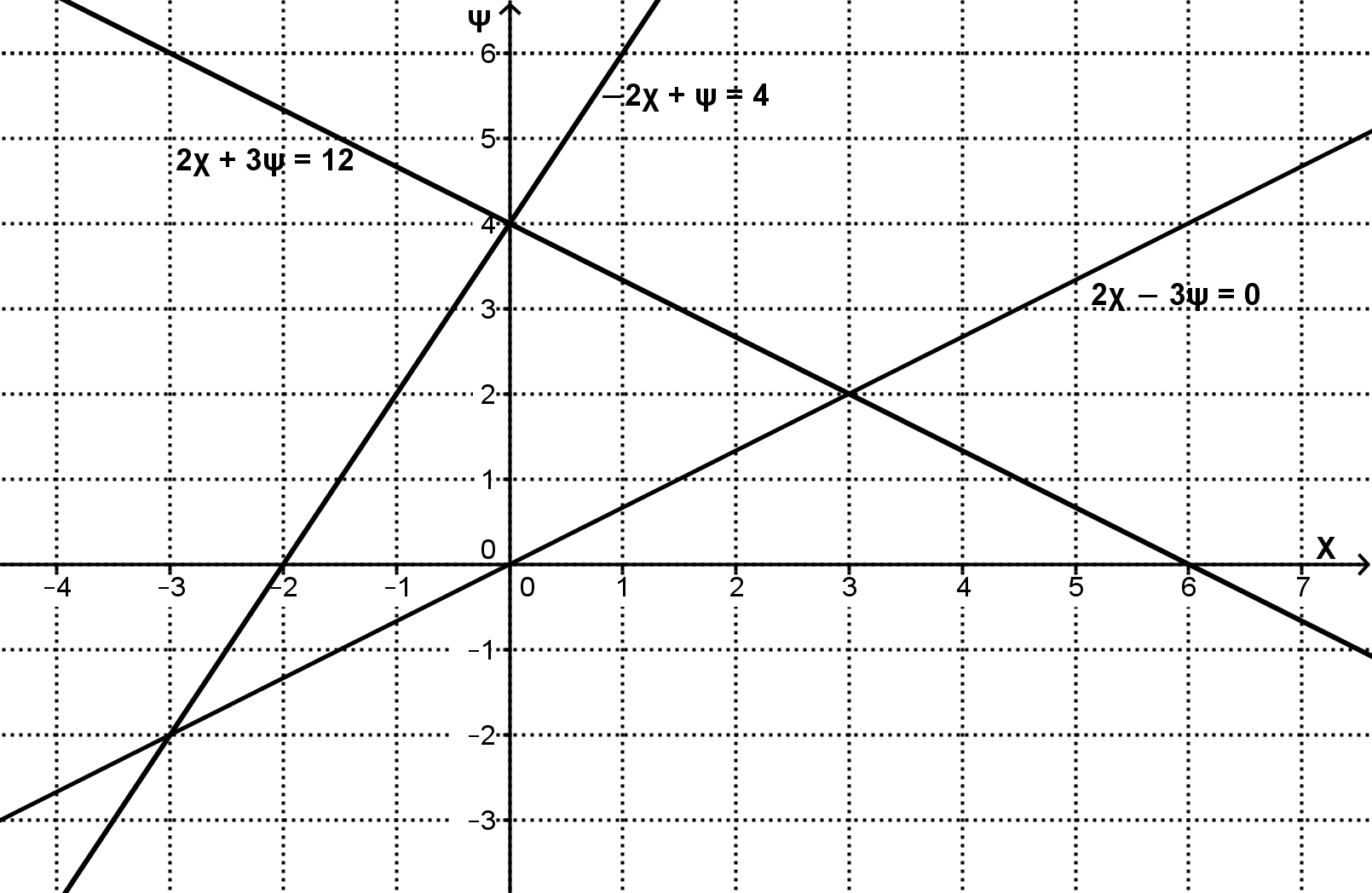 4.	Να λύσετε το σύστημα:  (ΜΟΝ. 20)	 	4χ    ψ  =  10						 		χ  +  3ψ  =  95.	Σ’ ένα ταξίδι με τρένο, το εισιτήριο της  α΄ θέσης κοστίζει €9  και της  β΄ θέσης κοστίζει  €5  λιγότερα.  Αν σ’  ένα ταξίδι κόπηκαν  50  εισιτήρια συνολικής αξίας  €250, να βρείτε πόσα εισιτήρια κόπηκαν από κάθε κατηγορία.  (Να λυθεί με σύστημα)  (ΜΟΝ. 25)Α στήληΒ στήληα.    Οι ευθείες  ε1  και  ε2  τέμνονται.i.      Το σύστημα είναι αόριστο.β.    Οι ευθείες  ε1  και  ε2  είναι παράλληλες.ii.     Το σύστημα έχει μία μόνο λύση.γ.    Οι ευθείες  ε1  και  ε2  συμπίπτουν.  iii.     Το σύστημα είναι αδύνατο.αβγ